V4 – Reaktionen des EthensMaterialien:		Reagenzgläser, Pipette, Stopfen, StandzylinderChemikalien:		BAYERs Reagenz, Bromwasser, EthenDurchführung: 	1. In ein Reagenzglas mit Ethen werden 3 mL BAYER Reagenz gegeben. Das Reagenzglas wird wieder mit dem Stopfen verschlossen und geschüttelt.
2. In ein Reagenzglas mit Ethen werden 3 mL Bromwasser gegeben. Das Reagenzglas wird wieder mit dem Stopfen verschlossen und geschüttelt.
3. An einen mit Ethen gefüllten Standzylinder wird ein brennender Glimmspan gehalten.Beobachtungen:	1. Die Lösung färbt sich braun und ein brauner Feststoff fällt aus.2. Das Bromwasser entfärbt sich.3. Das Ethen entzündet sich und verbrennt langsam ohne zu rußen.Deutung:	1. Permangant-Ionen oxidieren das Ethen zu Ethylenglykol, dabei entsteht ein dunkler brauner Niederschlag von Mangan(IV)-oxidihydrat.2. Das Brom wird in einer elektrophilen Addition an das Ethen addiert.3. Das Ethen wird vom umgebenden Luftsauerstoff oxidiert.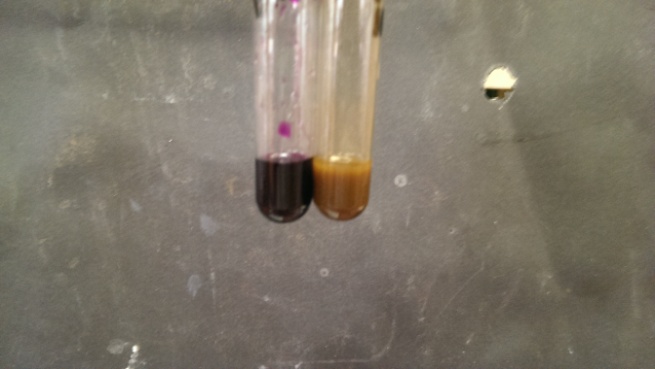 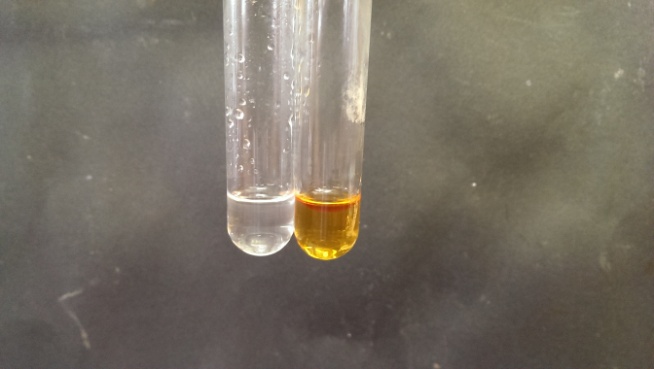 Entsorgung:	zu1.: Den Niederschlag in den Sammelbehälter für anorganische Chemikalienreste geben und die Lösung verdünnen und im Abwasser entsorgen.zu 2.: Die Lösung zweimal mit 0,5 mL Diethylether versetzen, schütteln und die etherische Lösung mit dem 1,2-Dibrommethan in der Sammelbehälter für halogenhaltige organische Abfälle. Die wässrige Phase kann über dem Ausguss entsorgt werden.Literatur:	[1] Prof. Dr. Blume 2002, Chemie rund um das Ethen, http://www.chemieunterricht.de/dc2/ch/cht-107.htm, zuletzt abgerufen am 07.08.2013[2] Hans Keune und Manfred Just 1999, Chemische Schulexperimente – Band 2 Organsiche Chemie, S. 63-64GefahrenstoffeGefahrenstoffeGefahrenstoffeGefahrenstoffeGefahrenstoffeGefahrenstoffeGefahrenstoffeGefahrenstoffeGefahrenstoffeBAYERS ReagenzBAYERS ReagenzBAYERS ReagenzH: 272-302-410H: 272-302-410H: 272-302-410P: 210-​273P: 210-​273P: 210-​273BromwasserBromwasserBromwasserH: 330-314-400H: 330-314-400H: 330-314-400P: 210-​273-​304+340-​305+351+338-​309-​310-​403+233P: 210-​273-​304+340-​305+351+338-​309-​310-​403+233P: 210-​273-​304+340-​305+351+338-​309-​310-​403+233EthenEthenEthenH: 220-336H: 220-336H: 220-336P: 210-​260-​304+340-​315-​377-​381-​405-​403P: 210-​260-​304+340-​315-​377-​381-​405-​403P: 210-​260-​304+340-​315-​377-​381-​405-​403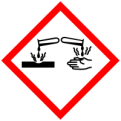 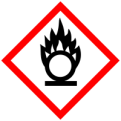 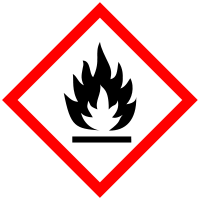 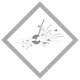 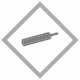 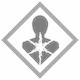 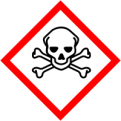 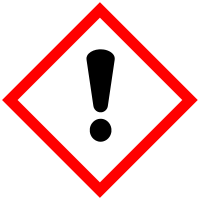 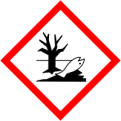 